WASTE REDUCTION AND RECYCLING SUPPORT (WRARS) PROGRAMAUTHORIZED CONTACT UPDATE FORM Landfill(s):                                   Waste Transfer Station(s):                                   Recycling ProgramThe authorized contact understands the requirements for the WRARS Program and agrees to cooperate with all WRARS policies and procedures.                Authorized Contact Signature		                                                         DateSend Completed Form to:WRARS ProgramEnvironment and Climate ChangeBox 37 - 14 Fultz BlvdWinnipeg, MB R3Y 0L6Email: recycleMB@gov.mb.caWRARS Program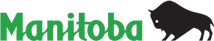 Box 37 - 14 Fultz Blvd Winnipeg, Manitoba  R3Y 0L6recyclemb@gov.mb.cawww.manitoba.caInformation collected using this form is required for the administration of the WRARS Program. Environment and Climate Change may publish the information collected. If you have any questions about the use of the collected information, please contact the program administrator in Winnipeg by email at recycleMB@gov.mb.ca.Collection and use of personal information is protected by the privacy provisions of The Freedom of Information and Protection of Privacy Act (FIPPA). If you have any questions about the collection and use of personal information under FIPPA, please contact the Access and Privacy Officer in Winnipeg by email at cws-fippa@gov.mb.ca.For Environment and Climate Changes’s Use OnlyFor Environment and Climate Changes’s Use OnlyDate Processed:Approved By: